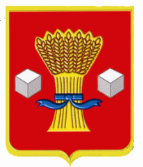 Администрация Приволжского сельского поселенияСветлоярского муниципального района Волгоградской областиПОСТАНОВЛЕНИЕот   26 ноября 2021  г.                     № 95Об утверждении Программы профилактики рисков причинения вреда (ущерба) охраняемым законом ценностям при осуществлении муниципального  жилищного контроля на территории Приволжского сельского поселения Светлоярского муниципального района Волгоградской области   на 2022 год В соответствии со статьей 44 Федерального закона от 31.07.2020 № 248-ФЗ "О государственном контроле (надзоре) и муниципальном контроле в Российской Федерации", Федеральным законом от 06.10.2003 № 131-ФЗ "Об общих принципах организации местного самоуправления в Российской Федерации", Постановлением Правительства Российской Федерации от 25.06.2021 № 990 "Об утверждении Правил разработки и утверждения контрольными (надзорными) органами программы профилактики рисков причинения вреда (ущерба) охраняемым законом ценностям", руководствуясь Уставом Приволжского сельского поселения Светлоярского муниципального района Волгоградской области, администрация Приволжского сельского поселения Светлоярского муниципального района Волгоградской области  п о с т а н о в л я е т:Утвердить Программу профилактики рисков причинения вреда (ущерба) охраняемым законом ценностям при осуществлении муниципального  жилищного контроля на территории Приволжского сельского поселения Светлоярского муниципального района Волгоградской области  на 2022 год согласно Приложению.     2. Контроль за исполнением настоящего постановления оставляю за собой.    3. Настоящее постановление вступает в силу с 1 января 2022 г. Глава Приволжского сельского поселения                                  А.В. КоломейцевПриложениек постановлению администрацииПриволжского сельского поселения Светлоярского муниципального района Волгоградской областиот 26.11.2021 №95ПРОГРАММАпрофилактики рисков причинения вреда (ущерба) охраняемым законом ценностям при осуществлении муниципального  жилищного контроля на территории Приволжского сельского поселения Светлоярского муниципального района Волгоградской области   на 2022 год1. Общие положения1.1. Программа профилактики рисков причинения вреда (ущерба) охраняемым законом ценностям при осуществлении муниципального  жилищного контроля на территории Приволжского сельского поселения Светлоярского муниципального района Волгоградской области   на 2022 год (далее - Программа профилактики) разработана для организации проведения в 2022 году профилактики нарушений обязательных требований, установленных федеральными законами и принятыми в соответствии с ними иными нормативными правовыми актами Российской Федерации, Волгоградской области, муниципальными правовыми актами Приволжского сельского поселения Светлоярского муниципального района Волгоградской области (далее - обязательные требования), предупреждения возможного нарушения подконтрольными субъектами обязательных требований и снижения рисков причинения вреда (ущерба) охраняемым законом ценностям, разъяснения подконтрольным субъектам обязательных требований.1.2. Программа профилактики реализуется в 2022 году и состоит из следующих разделов:а) анализ текущего состояния осуществления вида контроля, описание текущего развития профилактической деятельности контрольного органа, характеристика проблем, на решение которых направлена программа профилактики (далее - аналитическая часть);б) цели и задачи реализации программы профилактики;в) перечень профилактических мероприятий, сроки (периодичность) их проведения;г) показатели результативности и эффективности программы профилактики.2. Аналитическая частьМуниципальный жилищный контроль на территории Приволжского сельского поселения  Светлоярского муниципального района Волгоградской области осуществляется администрацией  Приволжского сельского поселения Светлоярского муниципального района Волгоградской области. Муниципальный жилищный контроль – это деятельность органа местного самоуправления, уполномоченного на организацию и проведение на территории Приволжского сельского поселения округа проверок соблюдения юридическими лицами, индивидуальными предпринимателями и гражданами обязательных требований, установленных в отношении муниципального жилищного фонда федеральными законами и законами субъектов Российской Федерации в области жилищных отношений, а также муниципальными правовыми актами. Муниципальный контроль осуществляется посредством: - организации и проведения проверок выполнения юридическими лицами, индивидуальными предпринимателями и гражданами обязательных требований в области жилищных отношений; - принятия предусмотренных законодательством Российской Федерации мер по пресечению и (или) устранению выявленных нарушений, а также систематического наблюдения за исполнением обязательных требований; - организации и проведения мероприятий по профилактике рисков причинения вреда (ущерба) охраняемым законом ценностям; - организации и проведения мероприятий по контролю, осуществляемых без взаимодействия с юридическими лицами, индивидуальными предпринимателями.  Подконтрольные субъекты: - юридические лица, индивидуальные предприниматели и граждане, осуществляющие эксплуатацию жилищного фонда. 3. Цели и задачи реализации программы профилактики3.1. Целями Программы профилактики являются:а) предупреждение нарушений подконтрольными субъектами обязательных требований, включая устранение причин, факторов и условий, способствующих возможному нарушению обязательных требований;б) снижение административной нагрузки на подконтрольные субъекты;в) создание мотивации к добросовестному поведению подконтрольных субъектов;г) снижение уровня вреда (ущерба), причиняемого охраняемым законом ценностям.3.2. Задачами Программы профилактики являются:а) укрепление системы профилактики нарушений обязательных требований;б) выявление причин, факторов и условий, способствующих нарушению обязательных требований; организация и реализация мероприятий, направленных на их устранение;в) повышение правосознания и правовой культуры подконтрольных субъектов.4. Перечень профилактических мероприятий, сроки (периодичность) их проведения4.1. В рамках реализации Программы профилактики осуществляются следующие профилактические мероприятия:4.2.  Консультирование контролируемых лиц и их представителей осуществляется по вопросам, связанным с организацией и осуществлением муниципального контроля:1) порядка проведения контрольных мероприятий;2) периодичности проведения контрольных мероприятий;3) порядка принятия решений по итогам контрольных мероприятий;4) порядка обжалования решений Контрольного органа.3.3.2. Инспекторы осуществляют консультирование контролируемых лиц и их представителей:1) в виде устных разъяснений по телефону, посредством видео-конференц-связи, на личном приеме либо в ходе проведения профилактического мероприятия, контрольного мероприятия;2) посредством размещения на официальном сайте письменного разъяснения по однотипным обращениям (более 10 однотипных обращений) контролируемых лиц и их представителей, подписанного уполномоченным должностным лицом Контрольного органа.4.2.1.. Индивидуальное консультирование на личном приеме каждого заявителя инспекторами не может превышать 10 минут.Время разговора по телефону не должно превышать 10 минут.4.2.2. Контрольный орган не предоставляет контролируемым лицам и их представителям в письменной форме информацию по вопросам устного консультирования.4.2.3. Письменное консультирование контролируемых лиц и их представителей осуществляется по следующим вопросам:1) порядок обжалования решений Контрольного органа;4.2.4. Контролируемое лицо вправе направить запрос о предоставлении письменного ответа в сроки, установленные Федеральным законом от 02.05.2006 № 59-ФЗ «О порядке рассмотрения обращений граждан Российской Федерации».4.2.5 Контрольный орган осуществляет учет проведенных консультирований.4.3. В целях мотивации контролируемых лиц к соблюдению обязательных требований контрольно-надзорные органы проводят мероприятия, направленные на нематериальное поощрение добросовестных контролируемых лиц (далее - меры стимулирования добросовестности), в случаях, когда такие меры предусмотрены положением о виде контроля. Критерии добросовестности контролируемых лиц, виды мер стимулирования добросовестности, порядок и методика их реализации, конкретные инструменты поощрения и мотивации, а также система целевых и плановых показателей (ожидаемых результатов) определяются контрольно-надзорным органом. Критерии добросовестности контролируемых лиц должны учитывать сведения, используемые контрольно-надзорным органом при оценке вероятности несоблюдения контролируемыми лицами обязательных требований в соответствии с частью 9 статьи 30 настоящего Федерального закона, и предполагать возможность количественной оценки определяемых ими характеристик каждого контролируемого лица.      Соответствие контролируемого лица критериям добросовестности оценивается за период от одного до трех лет в зависимости от категории риска причинения вреда (ущерба), присвоенной контролируемому лицу, или его деятельности, или используемому им производственному объекту.      Информация о применяемых контрольно-надзорным органом мерах стимулирования добросовестности контролируемых лиц, порядок и условия применения соответствующих мер, в том числе методики и критерии оценки добросовестности контролируемых лиц, размещаются на официальном сайте контрольно-надзорного органа в сети "Интернет".5. Показатели результативности и эффективности 
Программы профилактикиДля оценки результативности и эффективности настоящей Программы профилактики используются следующие показатели:5.1. Показатели результативности и эффективности программы предназначены способствовать максимальному достижению сокращения количества нарушений субъектами, в отношении которых осуществляется муниципальный контроль, обязательных требований, включая устранение причин, факторов и условий, способствующих возможному нарушению обязательных требований законодательства:5.1.1. Количество выявленных нарушений;5.1.2. Количество выданных предостережений;5.1.3. Количество субъектов, которым выданы предостережения;5.1.4. Информирование юридических лиц, индивидуальных предпринимателей по вопросам соблюдения обязательных требований.5.1.5. Разъяснительной работы, в том числе в средствах массовой информации, и подобных мероприятий по информированию юридических лиц, индивидуальных предпринимателей по вопросам соблюдения обязательных требований.№ п/пНаименование мероприятияСрок (периодичность) проведенияОтветственный исполнитель1ИнформированиеПостоянно2Обобщение правоприменительной практики1 раз в год до 30 января3Меры стимулирования добросовестностиПо мере возникновения оснований, предусмотренных положением о виде контроля4Объявление предостереженияПо мере поступления сведений  о готовящихся нарушениях обязательных требований или признаках нарушений обязательных требований и (или) по мере выявления нарушений обязательных требований, если отсутствуют подтвержденные данные о причинении или угрозе причинения вреда (ущерба) охраняемым законом ценностям5КонсультированиеПо мере поступления обращений контролируемых лиц или их представителей6СамообследованиеПо мере принятия решения подконтрольным субъектом7Профилактический визит___ квартал / месяц